Parish of All Saints Stretford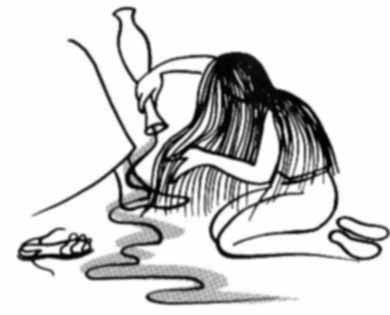 Sunday 13th MarchFifth Sunday of Lent – Passiontide beginsToday’s Music is from Mission PraiseIntroit		396	Just as I am, without one pleaGradual 	619	Such love, pure as the whitest snow
Offertory	162	From heaven you came
Communion	66	Broken for meRecessional	755	When I survey the wondrous crossReadings for today Passion Sunday p835Isaiah 43.16-21				June KettlePsalm 126					Beryl DaviesPhilippians 3.4b-14				David StarmerGospel: John 12:1-8Intercessions:	Steve WorsleyLay Assistants: 	Valerie Smith		Margaret DawsonSides People:	Carl Horne		Bea MorrowTO REMEMBER IN OUR PRAYERS THIS WEEK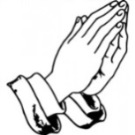 We give thanks for those who have had prayers answered and pray especially for the sick and distressed including: Ann Clancey, Barbara Welch, Helen Cooper, Tracey Cook, Sarah Burke, Danny, Derek Fanshawe, Ruth Rogers, Lennox Davidson, Karen, Will, Max Crompton, Phil Wall,  Allan Roberts,  David West,  Sean McGlade, Sean,  Susan Fall, Chris Allen, Joan Hornby, Ros Liburd, Simon Pitt and Stephen Tomkinson.We pray for those who have passed away this week on their ownWe remember those whose names appear in our Book of Remembrance this coming week including:  Elizabeth Adams, Minnie Collinson, Harry Oakes, Mildred Chantrell, Sid Hughes, Madaliene Agnew, Frank Wightman, William Nuttall and Sue Wilson.May they each rest in peace and rise again in glory. AmenPsalm 126[R] The Lord has done great things for us and we are glad indeed.When the Lord restored the fortunes of Zion, then were we like those who dream. Then was our mouth filled with laughter and our tongue with shouts of joy. [R]Then they said among the nations, ‘The Lord has done great things for them.’ The Lord has done great things for us, and we are glad indeed. [R]Restore our fortunes, O Lord, like the watercourses of the Negev. Those who sowed with tears shall reap with songs of joy. Those who go out weeping, carrying the seed, will come again with joy, shouldering their sheaves. [R]THIS WEEKS SERVICESMon-Thurs	Morning Prayer (all welcome)		8am
Tuesday	Ecumenical Prayers St Matthews	10am(NOTE: No Prayers on Tues 22nd and 29th March)Wednesday  	Mid-Week Eucharist 			9.45amReadings for next week – (Sun 20th Mar) Liturgy of Palms p840Philippians 2.5-11				Eva ClagueGospel: Luke 22.14 - 23.56Intercessions:	Valerie SmithLay Assistants: 	Billy Tomkinson		Albert Martyn	Sides People:	Billy Tomkinson		Margaret GrahamA prayer for victims of modern slaveryGod of justice, who called your people out of slavery to freedom in the promise land, hear the cry of the victims of slavery in every place and generation. Forgive our tolerance of the structures that imprison people today, and give us grace to speak for those who have no voice and to work for the freedom of all; through your Son, Jesus Christ, who took the form of a slave but lives and reigns with the Holy Spirit in the unity of love.   AmenCHURCH NOTICESLENT LUNCH:  The last of our Lent Lunches is this week – Wed 16th March 12-1pmCTiS 2016 LENT STUDY:  The final study session  will be on Thursday 17th Mar @ All Saints, we will welcome Nigel back and we will have the opportunity to listen to refugees stories and have time to ask questions, along with looking at how climate change affects how people are moving around the world.COMMUNITY LITTER PICK: TODAY after the service, Bacon/Sausage barms afterwards. It is great for the church to get out in the community as well as cleaning up around the church gardens and be seen to be helping our parish. All equipment will be provided – Pickers, Bags and high-vis jackets.HOLY WEEK PROGRAMME:  - Sunday 20th to Sunday 27th MarchSunday 20th – Palm Sunday 10am / CTiS Victoria Park 3pmMonday – Compline with Address 7.30pmTuesday – Agape meal with prayers 7.30pmWednesday – Taize Prayers 7.30pmMaundy Thursday - Holy Eucharist (watch until midnight) 7.30pmGood Friday – Liturgy of Good Friday 2pmEaster Sunday – Easter Vigil/Breakfast 7am – Family Service 10am
WALSINGHAM PILGRIMAGE 2016: £10 Deposit is required ASAP. 16 places have been reserved at the Shrine (Mon26th to Thursday 29th Sept). More details will follow, if you would like to go please speak to Steve,ANNUAL PARISH MEETING (APCM): The meeting will be held after church on Sunday 17th April (11.30am) – Everyone is welcome and encouraged to attend.
DEANERY SYNOD: Weds 27th April St MatthewsARCHDEACON’S VISITATION: Monday 16th May St Matthews
For more details of events please check out our website:www.allsaintsstretford.org.uk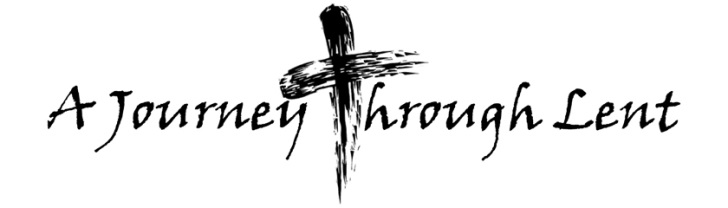 Community groups @ CHURCHAre you looking to get involved?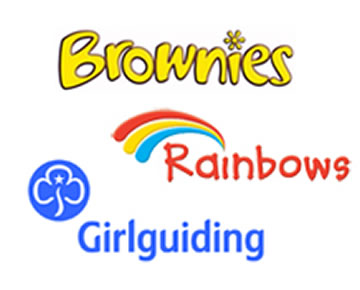 Rainbows – laura.j.heaton@hotmail.co.uk			MOB: 07814 645907Brownies – laura.j.heaton@hotmail.co.uk			MOB: 07814 645907

Guides - Steph MOB: 07989 642138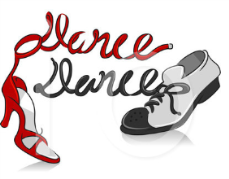   Dance – Lorraine MOB: 07468 495275Sharing the love of Christ, the Light of the World, with the people of Stretford.NOTICE SHEET: Please let Steve know of any suggestions for the Notice Sheet. All submissions are to be in by Friday of each week contact details above.